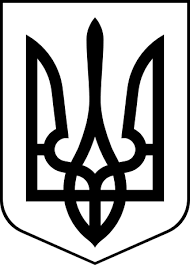 ЗДОЛБУНІВСЬКА МІСЬКА РАДАРІВНЕНСЬКОГО РАЙОНУ РІВНЕНСЬКОЇ ОБЛАСТІ                                                       восьме скликанняР І Ш Е Н Н Я								                                                                                Проект від  09 лютого 2022 року						                        №   Про надання дозволу громадянину Богдану Вадиму Юрійовичу на розроблення проекту землеустрою щодо відведення земельної ділянки у власність для індивідуального садівництва (на території садівничого-городнього товариства «Мічурінець») за межами села Орестів, за рахунок земель запасуЗдолбунівської міської територіальної громадиКеруючись статтями 12, 35, 116, 118, 121, 125, 126 Земельного кодексу України,  статтею 26 Закону України «Про місцеве самоврядування в Україні», розглянувши заяву громадянина Богдану Вадиму Юрійовичу про надання дозволу на виготовлення проекту із земелеустрою щодо відведення земельної ділянки у власність для індивідуального садівництва за межами села Орестів на території Здолбунівської міської територіальної громади, враховуючи пропозицію постійної комісії з питань містобудування, земельних відносин та охорони навколишнього середовища, міська радаВ И Р І Ш И Л А:1. Дати дозвіл громадянину  Богдану Вадиму Юрійовичу, який зареєстрований в місті Здолбунів по вулиці ********** на розроблення проекту землеустрою щодо відведення земельної ділянки  у власність орієнтовною площею 0,12 гектара,  для індивідуального садівництва (на території садівничого-городнього товариства «Мічурінець») за межами села Орестів, за рахунок земель запасу Здолбунівської міської територіальної громади.2. Громадянину Богдану Вадиму Юрійовичу розробити проект із землеустрою щодо відведення земельної  ділянки  у власність в одній із землевпорядних організацій, які мають відповідні дозволи (ліцензії) на виконання цих видів робіт та  представити на розгляд та затвердження чергової сесії міської ради.3. Контроль за виконанням даного рішення покласти на постійну комісію з питань містобудування, земельних відносин та охорони навколишнього середовища (голова Українець А.Ю.), а організацію його виконання на  заступника міського голови з питань діяльності виконавчих органів ради Сосюка Ю.П.Міський голова					       	                Владислав СУХЛЯК   